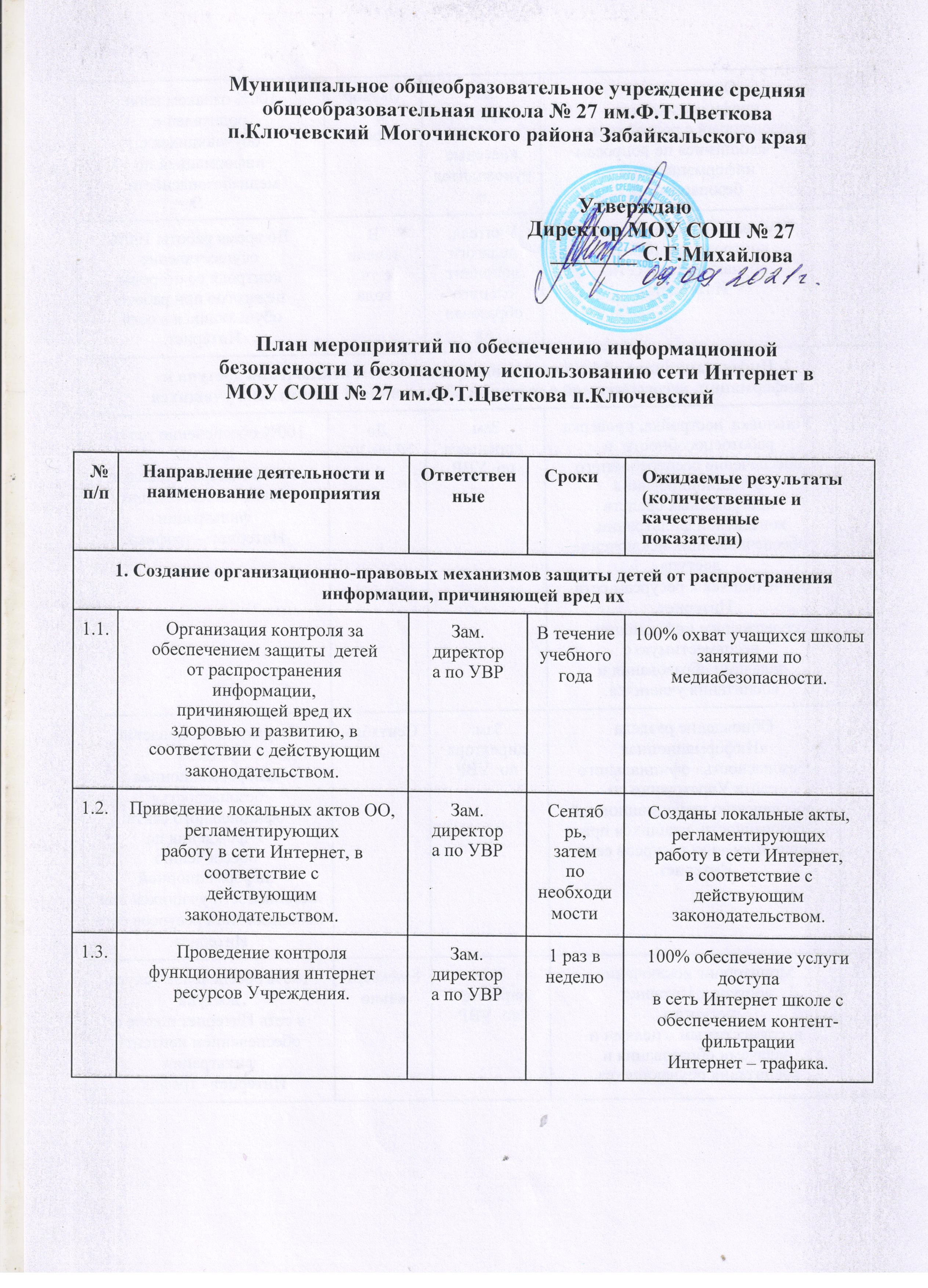 Муниципальное общеобразовательное учреждение средняя общеобразовательная школа № 27 им.Ф.Т.Цветкова п.Ключевский  Могочинского района Забайкальского края                                            Утверждаю                                                      Директор МОУ СОШ № 27                                                          ________ С.Г.Михайлова План мероприятий по обеспечению информационной безопасности и безопасному  использованию сети Интернет в МОУ СОШ № 27 им.Ф.Т.Цветкова п.Ключевский№ п/пНаправление деятельности и наименование мероприятияОтветственные Сроки Ожидаемые результаты (количественные и качественные  показатели)1. Создание организационно-правовых механизмов защиты детей от распространения информации, причиняющей вред их1. Создание организационно-правовых механизмов защиты детей от распространения информации, причиняющей вред их1. Создание организационно-правовых механизмов защиты детей от распространения информации, причиняющей вред их1. Создание организационно-правовых механизмов защиты детей от распространения информации, причиняющей вред их1. Создание организационно-правовых механизмов защиты детей от распространения информации, причиняющей вред их1.1. Организация контроля за обеспечением защиты  детей от распространения информации,  причиняющей вред их здоровью и развитию, в  соответствии с действующим законодательством.Зам. директора по УВР В течение  учебного года100% охват учащихся школы занятиями по медиабезопасности.1.2. Приведение локальных актов ОО,  регламентирующих работу в сети Интернет, в соответствие с  действующим законодательством.Зам. директора по УВРСентябрь, затем по необходимостиСозданы локальные акты,  регламентирующих работу в сети Интернет, в соответствие с действующим законодательством.1.3. Проведение контроля функционирования интернет ресурсов Учреждения.Зам. директора по УВР1 раз в неделю 100% обеспечение услуги доступа в сеть Интернет школе с обеспечением контент-фильтрации Интернет – трафика.1.4. Организация профилактических мероприятий с родителями и обучающимися по вопросам информационной безопасности.Зам. директора по УВР, классные руководителиОктябрь  - апрель 100% ознакомление родителей и  обучающихся с информацией по медиабезопасности.1.5. Осуществление педагогами контроля при работе обучающихся в сети Интернет.Учителя, педагоги дополнительного образованияВ течение уч.  годаВо время работы 100% осуществление  контроля со стороны педагогов при работе обучающихся в сети Интернет.2. Информационное обеспечение и внедрение систем исключения доступа к информации, несовместимой с задачами образования и  воспитания учащихся2. Информационное обеспечение и внедрение систем исключения доступа к информации, несовместимой с задачами образования и  воспитания учащихся2. Информационное обеспечение и внедрение систем исключения доступа к информации, несовместимой с задачами образования и  воспитания учащихся2. Информационное обеспечение и внедрение систем исключения доступа к информации, несовместимой с задачами образования и  воспитания учащихся2. Информационное обеспечение и внедрение систем исключения доступа к информации, несовместимой с задачами образования и  воспитания учащихся2.1. Установка, настройка, проверка работоспособности  и обеспечение бесперебойного функционирования программных средств контентной фильтрации,  обеспечивающих исключение доступа  обучающихся к ресурсам сети Интернет,  содержащим информацию, несовместимую с задачами образования и  воспитания учащихся.Зам. директора по  УВРДо 10.09.2021 100% обеспечение услуги доступа в сеть Интернет школе с обеспечением контент-фильтрации Интернет – трафика.2.2. Обновление раздела «Информационная  безопасность» официального сайта Учреждения по  обеспечению информационной безопасности  учащихся при использовании ресурсов сети  Интернет.Зам. директора по  УВРСентябрь Регулярное обновление раздела «Информационная безопасность»  официального сайта Учреждения по  обеспечению информационной  безопасности учащихся при использовании ресурсов сети Интернет.2.3. Мониторинг исключения доступа к Интернет ресурсам, несовместимым с целями и задачами образования и воспитания обучающихся.Зам. директора по  УВРЕжеквартально 100% обеспечение услуги доступа в сеть Интернет школе с обеспечением контент-фильтрации Интернет - трафика2.4. Оформление уголка «Информационная  безопасность».Зам. директора по УВРВ течение  учебного годаРазмещение материалов в уголке «Информационная безопасность».3. Профилактика у детей и подростков интернет-зависимости и правонарушений с использованием информационно телекоммуникационных технологий, формирование у несовершеннолетних навыков ответственного и безопасного поведения в современной информационно-телекоммуникационной среде3. Профилактика у детей и подростков интернет-зависимости и правонарушений с использованием информационно телекоммуникационных технологий, формирование у несовершеннолетних навыков ответственного и безопасного поведения в современной информационно-телекоммуникационной среде3. Профилактика у детей и подростков интернет-зависимости и правонарушений с использованием информационно телекоммуникационных технологий, формирование у несовершеннолетних навыков ответственного и безопасного поведения в современной информационно-телекоммуникационной среде3. Профилактика у детей и подростков интернет-зависимости и правонарушений с использованием информационно телекоммуникационных технологий, формирование у несовершеннолетних навыков ответственного и безопасного поведения в современной информационно-телекоммуникационной среде3. Профилактика у детей и подростков интернет-зависимости и правонарушений с использованием информационно телекоммуникационных технологий, формирование у несовершеннолетних навыков ответственного и безопасного поведения в современной информационно-телекоммуникационной среде3.1.Включение в план работы ОО и организация мероприятий: - уроки, внеурочные занятия по теме «Информационная безопасность»; - обучающие мероприятия для педагогов по  вопросам обеспечения организационных условий  исключения доступа к Интернет-ресурсам,  несовместимым с целями и задачами образования и воспитания; - родительские собрания по вопросам  профилактики экстремистских проявлений среди  учащихся, информационного противодействия  терроризму в социальных сетях, блогах и на  форумах.Зам. директора по УВР, ВР, учителя,  классные руководителиПроведение - в течение года100% выполнение плана мероприятия по теме «Информационная безопасность»3.2. Участие в методических мероприятиях по созданию надежной системы защиты детей от  противоправного контента в образовательной среде  школы и дома, по вопросам ИКТ- компетентности  учащихся.Учителя В течение  учебного годаПо плану 100% обеспечение услуги доступа  в сеть Интернет школе с обеспечением  контент- фильтрации Интернет - трафика4 . Информационное просвещение граждан о возможности защиты детей от информации, причиняющей вред их здоровью и развитию4 . Информационное просвещение граждан о возможности защиты детей от информации, причиняющей вред их здоровью и развитию4 . Информационное просвещение граждан о возможности защиты детей от информации, причиняющей вред их здоровью и развитию4 . Информационное просвещение граждан о возможности защиты детей от информации, причиняющей вред их здоровью и развитию4 . Информационное просвещение граждан о возможности защиты детей от информации, причиняющей вред их здоровью и развитию4.1. Включение в повестку совещаний педагогических работников ОО, родительских собраний вопросов обеспечения информационной безопасности детей  при использовании ресурсов сети Интернет,  профилактики у детей и подростков интернет зависимости, игровой зависимости и  правонарушений с использованием информационно-телекоммуникационных  технологий, формирование у несовершеннолетних  навыков ответственного и безопасного поведения в  современной информационно телекоммуникационной среде.Зам. директора по УВР, ВРВ течение  учебного годаИнформационное просвещение участников образовательного процесса о возможности  защиты детей от информации,  причиняющей вред их здоровью.4.2. Поддержание в актуальном состоянии на  официальном сайте образовательной организации  раздела «Информационная безопасность»,  публикация материалов по обеспечению  информационной безопасности детей при использовании ресурсов сети Интернет.Зам. директора по  УВР, ВРВ течение  учебного годаСоздание/обновление страницы  «Информационная безопасность».4.3. Размещение на сайте гимназии ссылок на  электронные адреса по проблемам информационной  безопасности для всех участников образовательного  процесса.Зам. директора по  УВРВ течение  учебного годаПовышение грамотности по проблемам информационной безопасности всех  участников образовательного процесса.4.4. Беседы с использованием материалов Интернет ресурсов: «Интернет среди нас»; «Я и мои виртуальные друзья»; «Интернет в моей семье»; «Мой Интернет»; «Мой социум в  Интернете»; «Интернет и моя будущая профессия»; «Интернет и моё здоровье».Зам. директора по ВР, социальный педагогВ течение  учебного года100% охват участников образовательного процесса занятиями по медиабезопасности. .